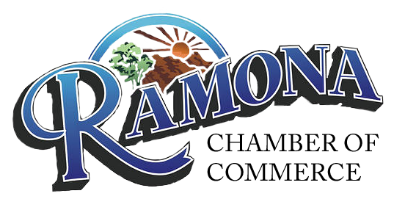 2021 Annual Awards Nomination Form The Ramona Chamber of Commerce recognizes various people and organizations in Ramona for their benefit to the community of Ramona. These individuals and/or organizations are recognized during the annual Ramona Chamber of Commerce Installation Dinner and Awards Gala. Nominations should be for activities during the year of 2021. Nominees do not have to be Chamber of Commerce members. If you have any questions, please call the Chamber office at (760)789-1311. The Annual Installation Gala will be January 29th, 2022 at Ramona Mainstage.Please fill out this form with as much description as possible and submit it no later than 4:00pm January 7th, 2022 to the Ramona Chamber of Commerce office located at 1306 Main  Street, Suite 103 Ramona CA 92065. You may also nominate via email at rccstaff@ramonachamber.com. Please vote in any or all of the following categories:Citizen of the Year: 		Phone: (_____) - _____ - ______     E-mail: 		Reason for nomination: 	
Non-Profit of the Year: 		Phone: (_____) - _____ - ______     E-mail: 		Reason for nomination: 	Business of the Year: 		Phone: (_____) - _____ - ______     E-mail: 		Reason for nomination: 	Lifetime Achievement of the Year: 		Phone: (_____) - _____ - ______     E-mail: 		Reason for nomination: 	Name of person submitting nomination:  	Phone: (_____) - ______ - ________	E-mail: 	